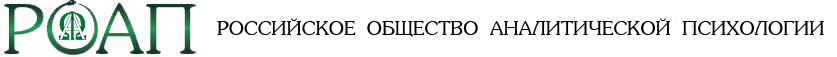 «Утверждено»Общим собранием РОО «РОАП»Протокол от «30» мая 2020 г.Президент РОО «РОАП»  Павликова Н.А.              .ПОЛОЖЕНИЕ О Тренинговом комитете РОАП1. Настоящее Положение о Тренинговом комитете РОАП (далее - Положение) разработано и утверждено в соответствии с Уставом РОАП с целью:- организовать работу Тренингового комитета РОАП (далее – ТК или Комитет) в режиме обеспечения качества подготовки студентов в соответствии с требованиями IAAP, и разработанными на их основе тренинговой программой и стандартами РОАП;- обеспечить формирование фонда (аккумулирование финансовых накоплений), необходимого для финансирования (субсидирования) тренинговой программы РОАП в регионах («Фонд тренинговой программы РОАП»).- обеспечить безусловное управление средствами «Фонда тренинговой программы РОАП» в соответствии с решениями органов управления РОО «РОАП» (иметь возможность заявить, что средства фонда не принадлежат (не являются доходом) хранителя фонда, а являются общественными деньгами РОО «РОАП» с целевым назначением финансирования (субсидирования) тренинговой программы РОАП в регионах).2. Положение предусматривает основные задачи, функции и права ТК.3. Комитет является структурным подразделением РОО «РОАП». Работа Комитета строится на основе Этического кодекса  РОО РОАП и Положения о Тренинге РОО РОАП4. Комитет в своей деятельности руководствуется законами и иными нормативными правовыми актами Российской Федерации, законами и иными нормативными правовыми актами субъектов Российской Федерации.5. Задачами Комитета являются: Организация подготовки квалифицированных специалистов в области аналитической психологии в ходе тренинговой программы РОАП. Подготовка кандидатов осуществляется РОАП на основе соглашений РОАП с членами РОАП/IAAP, которые ведут свою деятельность в соответствии с Уставом Общественной Организации, именуемой РОАП, и законодательством РФ. Обеспечение формирования фонда (финансовых накоплений) необходимого для финансирования (субсидирования) тренинговой программы РОАП на территории РФ  или на территории других государств по решению ОС РО РОАП.6. Функции Комитета:а) Методическое обеспечение тренинга       1.  Создание стандартов для тренинговой программы РОАП. В стандартах прописываются:критерии и процедуры приема в тренинговую программу, а также исключения из нее; критерии оценки и самооценки кандидатов в ходе тренинговой подготовки и процедуры прохождения промежуточного и финального экзаменов;критерии выбора супервизоров и аналитиков, способных осуществлять тренинговую подготовку и аналитическое сопровождение кандидатов в ходе тренинга;механизмы контроля за соблюдением стандартов и требований РОАП с соблюдением установленных профессиональных и этических норм;общие типовые требования к деятельности Локальных центров, осуществляющих теоретическую подготовку согласно стандартам РОАП/IAAP, включая требования к итоговой аттестации, которые дают возможность засчитывать полученные знания и навыки для зачисления кандидата в тренинговую программу.Разработка и своевременное внесение изменений в нормативные документы по тренинговой подготовке для повышения эффективности тренинговой подготовки.Выработка рекомендаций по адаптации и проведению тренинговой подготовки в регионах с учетом местных условий.Стандарты и нормативные документы по тренинговой подготовке утверждаются на Общем собрании членов РОАП (далее - ОС). б) Организация и проведение ТренингаКоординация проведения тренинговой программы, помощь и поддержка всех участников тренинга на всех этапах его осуществления, а именноприем и рассмотрение документов соискателей места в тренинговой программе РОАП;утверждение списков кандидатов – участников тренинговой программы РОАП; формирование рабочих супервизорских групп кандидатов, утверждение супервизоров и кураторов групп; по требованию кандидата рекомендация аналитика члена IAAP; Сбор и учет супервизорских и аналитических часов, а также часов теоретической подготовки;организация контроля навыков, умений и профессиональных качеств кандидатов в связи с прохождением тренинга; Координация проведения промежуточных и финальных экзаменов;Рекомендация кандидатов, прошедших тренинговую программу РОАП и успешно сдавших финальный экзамен, ОС для принятия в профессиональное сообщество РОАП;рекомендация кандидатам, не соответствующим требованиям и стандартам РОАП, увеличение срока участия в тренинге или исключение из него.Контроль стандартов проведения тренинговых мероприятий, в том числе в регионах.7. Выборы и состав ТКПрезидент РОАП являктся членом ТК  (ex officio)Выборы состава, принятие и передача полномочий ТК производятся в соответствии со следующими правилами:Члены ТК в количественном составе, утвержденном ОС, избираются путем кумулятивного голосования на ОС. Председатель рекомендуется Общим собранием.Непосредственное руководство работой ТК осуществляется Председателем и Ответственным секретарем ТК. Функциональная структура ТК: Председатель, Ответственный секретарь, Председателем Комитета не могут быть Президент, Вице-Президент, Казначей и/или Председатель этического комитета РОО «РОАП».Срок полномочий избранного состава ТК - 3 года. ТК приступает к выполнению своих обязанностей в течение 3 месяцев после избрания, в течение которых прежний состав ТК сохраняет все полномочия и осуществляет передачу дел избранному составу.Повторное избрание членов ТК ограничивается 2-я сроками подряд.8. Численность членов Комитета и выбор членов Комитета определяется (осуществляется) в соответствии с уставом РОО «РОАП».9. Комитет осуществляет свою деятельность в соответствии с разрабатываемыми им регламентом и планом работы, которые утверждаются председателем Комитета.10. Члены ТК не могут проводить отборочное собеседование и экзамены в тренинговых программах.11. Решение вопросов, относящихся к компетенции ТК, осуществляется в соответствии со следующими правилами:Заседание ТК считается правомочным при наличии более 50% состава ТК.Как правило, решение принимается на коллегиальной основе путем открытого обсуждения и простого голосования.Решение любого вопроса, касающегося конкретного лица, осуществляется без участия члена ТК, если он является аналитиком данного лица. Дополнительно, без права решающего голоса, на заседания ТК могут приглашаться представители групп кандидатов – участников тренинга.            12. «Фонд тренинговой программы РОАП» наполняется только из отчислений от членов РОАП13. Формирование «Фонда тренинговой программы РОАП», необходимого для финансирования (субсидирования) тренинговой программы РОАП, осуществляется в следующем порядке:- Хранитель «Фонда тренинговой программы РОАП» является членом ТК и избирается ТК.- формирование «Фонда тренинговой программы РОАП» осуществляется на банковском счете Хранителя Фонад из средств, полученных от Супервизоров (Тренеров) получающих доход от участия в ТП, а также поступление денег от лекций, отборочных интервью и экзаменов. Для этой цели Хранителю фонда рекомендуется открыть отдельный банковский счет или вести отдельный бухгалтерский учет денежных средств Фонда ТП;- Супервизоры (Тренеры), получающие доход от участия в ТП, перечисляют на счет Хранителя Фонда дополнительный взноса в «Фонд тренинговой программы РОАП» в размере, определяемом ТК.- средства, поступающие Хранителю Фонда в качестве уплаты Супервизором (Тренером) дополнительного взноса в «Фонд тренинговой программы РОАП», являются вкладом Супервизора (Тренера), как члена РОАП, в общее дело, и не переходят в собственность Хранителя Фонда (и не являются его доходом), а являются общественными деньгами РОО «РОАП» с целевым назначением финансирования (субсидирования) тренинговой программы РОАП в регионах.14. Распоряжение средствами «Фонда тренинговой программы РОАП»Хранитель Фонда вправе расходовать денежные средства, находящиеся в «Фонде тренинговой программы РОАП» только на основании решения ОС о статьях расхода.15. ТК представляет отчет о своей деятельности на ОС,  в том числе об управлении средствами Фонда, а в промежутках информирует Правление о ходе тренинговой подготовки, а также о возникновении вопросов с целью нахождения совместного решения.16. Деятельность членов Комитета осуществляется на общественных началах и не оплачивается.17. Каждый член РОАП вправе принимать участие в разработке настоящего Положения, а также вносить в него изменения.18. Настоящее Положение, а также внесение в него изменений, утверждаются ОС.